HAPPY CHICK zve na…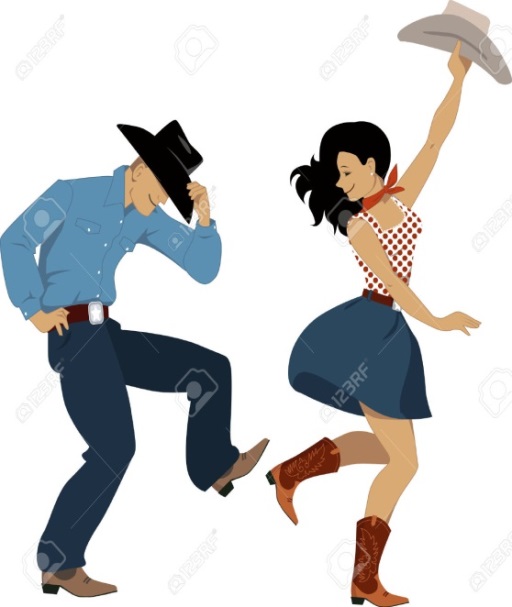 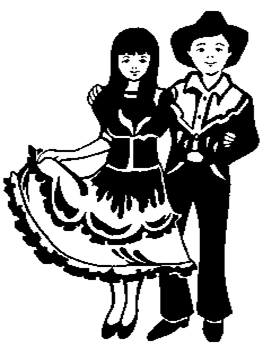 COUNTRY-VEČERY  pro veřejnostKde?      Sokolovna ParšoviceKdy?      17. a  24.11. , 1.12. od 19.00 do 21.00Přijďte se pobavit a zatančit si, účast v párech NENÍ podmínkou !Příspěvek na všechno:   30,-Kč